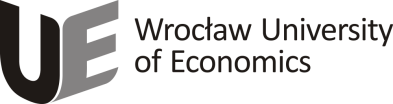 between Wroclaw University of Economics, with registered offices in Wrocław, Komandorska 118/120, and represented by:hereinafter called ‘the University’, andhereinafter called ‘the Contractor’.§ 1The Contractor hereby agrees to perform the following services commissioned by the University:§ 21.	The Parties may agree to include specific instructions for the provision of the services described in § 1, in written form, and under pain of being declared null and void. 2.	The Parties shall not invoke any obligations that are not explicitly expressed in the letter of contract.§ 3§ 41.	For the provision of services specified in § 1, the University shall remunerate the Contractor with 2.	The remuneration shall be paid within the next settlement period following the signature date included in the invoice issued by the Contractor, and after proper evaluation of the service supply as fit for contractual purposes and requirements. 3.	The remuneration shall be considered paid in full after being registered as charge to the University accounts, based on the remittance order issued by the Contractor.§ 5Any and all expenses incurred by the Contractor with respect to proper rendition of the contracted services specified in § 1, shall be covered out of the Contractor’s purse.§ 6The Contractor shall not subcontract the provision of contracted services, nor parts thereof, to any third party, without written consent from the University.2.	The Contractor shall promptly inform the University on any matters that may affect the provision of services specified in § 1.§ 7Any changes and additions to this contract, as well as contract termination, shall be made in writing, under pain of being declared null and void.§ 8All matters not regulated by the letter of this contract shall be settled by means of the respective regulations of the Civil Code.Any disputes between the Parties shall be settled by the court appropriate to the registered address of the University.§ 9The Contractor hereby consents to have their personal data be processed for contractual purposes, in accordance with the provisions of the Personal Data Protection Act of 29 August 1997.§ 10This contract is made in two identical copies, one for each party of the contract.	The University		The ContractorCONTRACT OF COMMISSION NO.Signed on the day ofinName, surnamePESEL/NINAddressSource of financing:The services will be supplied in the period between andgross commission to the sum of (in PLN):amount in words: